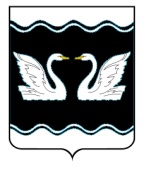 АДМИНИСТРАЦИЯ  ПРОЛЕТАРСКОГО СЕЛЬСКОГО ПОСЕЛЕНИЯКОРЕНОВСКОГО РАЙОНАРАСПОРЯЖЕНИЕот 01.03.2015                                                                                                                            № 14-рх. Бабиче-КореновскийО проведении Всекубанского двухмесячника и субботника по благоустройству и наведению санитарного порядка на территории Пролетарского сельского поселения Кореновского районаВ целях обеспечения должного санитарного порядка, выполнения неотложных работ по благоустройству территории Пролетарского сельского поселения и создания санитарно-эпидемиологической обстановки  в Пролетарском  сельском  поселении Кореновского района в весенне - летний период:             1.Организовать проведение   в период с 1 марта по 22 апреля  2016 года Всекубанского двухмесячника по благоустройству и наведению санитарного порядка на территории Пролетарского сельского поселения Кореновского района, 16 апреля  2016 года – Всекубанского субботника.            2.Образовать комиссию по организации и проведению Всекубанского двухмесячника и Всекубанского субботника на территории поселения и утвердить её состав (приложение №1).           3.Комиссии разработать и утвердить мероприятия по проведению Всекубанского двухмесячника по благоустройству и наведению санитарного порядка на территории поселения, с указанием конкретных объектов работ, сроков их выполнения, лиц ответственных за выполнение.	4. Провести организационную работу по обеспечению выполнения работ по ремонту дорог, благоустройству и санитарной очистке придомовых территорий, улиц, зеленых зон, мемориалов, кладбищ, а также приведению в порядок фасадов общественных зданий и ограждений частных домовладений, территорий закрепленных за соответствующими организациями.	          5.Организовать проведение  ликвидации стихийных свалок на территориях хуторов  Бабиче-Кореновского,  Пролетарского, обратив особое внимание на лесопосадки, берега рек, водоемов.         6.Организовать подготовку системы хозяйственно-питьевого водоснабжения населенных пунктов к безаварийной работе в весеннее - летний период.        7.Специалисту 1 категории общего отдела Шкварок Я.С. еженедельно  (по четвергам до 14-00) с нарастающим итогом предоставлять  сведения о ходе проведения Всекубанского двухмесячника  и 16 апреля текущего года р ходе проведения Всекубанского субботника в отдел строительства  жилищно-2коммунального хозяйства, транспорта и связи администрации муниципального образования Кореновский район по факсу:4 99 73 и на электронную почту: stroy72@inbox.ru, согласно приложению (приложение №2).8.Общему отделу администрации Пролетарского сельского поселения Кореновского района (Гвоздева) обнародовать настоящее  распоряжение в установленных местах и разместить его на официальном сайте органов местного самоуправления Пролетарского сельского поселения Кореновского района в сети Интернет.           9. Контроль за выполнением настоящего распоряжения оставляю за собой.          10. Распоряжение вступает в силу со дня его подписания.Глава  Пролетарского сельского поселения Кореновского района                                                                    М.И. Шкарупелова                                                                                         ПРИЛОЖЕНИЕ №1                                                                                          УТВЕРЖДЁН                                                                           распоряжением администрации                                                                        Пролетарского сельского поселения                                                                       Кореновского района                                                                                        от 01.03.2016  № 14 - рСОСТАВкомиссии по организации и проведению Всекубанского двухмесячника и Всекубанского субботника на территории поселенияЧлены комиссии:Глава  Пролетарского сельского поселения Кореновского района                                                                    М.И. Шкарупелова                                                                                      ПРИЛОЖЕНИЕ №2                                                                                           УТВЕРЖДЁН                                                                           распоряжением администрации                                                                        Пролетарского сельского поселения                                                                     Кореновского района                                                                                          от 01.03.2016  № 14 -рСВЕДЕНИЯпо Пролетарскому сельскому поселения Кореновского района о выполненных работах в ходе проведения Всекубанского двухмесячника и Всекубанского субботника по наведению санитарного порядка и благоустройству территорий за период  с 1 марта по 22 апреля 2016 года        Глава  Пролетарского сельского поселения Кореновского района                                                                    М.И. ШкарупеловаШкарупеловаМарина Ивановна-глава Пролетарского сельского поселения Кореновского района, председатель комиссии;ШкварокЯна Сергеевна- специалист 1 категории общего отдела администрации Пролетарского сельского поселения Кореновского района, секретарь комиссии;Бервино Олег АндреевичГармашевАлександр Михайлович- главный инженер общества ограниченной ответственности агрофирмы «Лада», депутат Совета поселения (по согласованию);- директор муниципального унитарного предприятия «Жилищно-коммунальное хозяйство» Пролетарского сельского поселения (по согласованию);МисанФедор АлексеевичНабокаГалина ЮльевнаСоколикова Юлия Владимировнапредседатель Совета территориальногообщественного самоуправления № 1(по согласованию);-участковый уполномоченный полиции отдела внутренних дел по Кореновскому району (по согласованию);№п/пНаименование работ, план - заданиеНаименование работ, план - заданиеЕд. измОбъем выполненных работОбъем выполненных работПримечание12234451Посажено деревьевПосажено деревьевшт.2Посажено кустарниковПосажено кустарниковшт.3Засеяно газоновЗасеяно газоновкв.м.4Посажено цветовПосажено цветовкв.м.5Очищено от мусора территорий площадей, парков, скверов, кладбищОчищено от мусора территорий площадей, парков, скверов, кладбищкв.м.6Приведено в надлежащее санитарное состояние дорогПриведено в надлежащее санитарное состояние дорогкм.7.Приведено в порядок и отремонтировано придомовых контейнерных площадокПриведено в порядок и отремонтировано придомовых контейнерных площадокЕд.8.8.Отремонтировано тротуаровкв.мкв.м9.9.Установлено урн для сбора мусора в местах общего пользованияшт.шт.10.10.Ликвидировано стихийных свалокшт.шт.11. 11. Отремонтировано и окрашено ограждений индивидуальных домовладенийед.ед.12.12.  Отремонтировано / построено детских, площадок на придомовых территорияхед./едед./ед13.13.Восстановлено уличного освещенияЕд.Ед.14.14. Вывезено отходов и мусорат/м3т/м315.15.Сдано на переработку первичного сырьят/м3т/м316.16.Приняли участиетыс. челтыс. чел